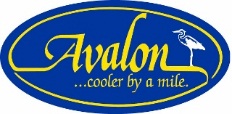 October 30, 2014Dear Property Owner:This letter is to inform you that the Borough of Avalon, through the participation of the New Jersey Department of Transportation and Middle Township, Cape May County, is planning to dredge several back bay waterways maintained by the Borough, the State of New Jersey, and the Township of Middle.  This work is scheduled to begin in mid to late November, 2014 in Princeton Harbor and conclude in either the fall, 2015 or fall, 2016. The date of completion is dependent upon a number of factors none of which are within the control of either Avalon or Middle Township.  Due to various seasonal restrictions, dredging may only occur between September 15th and December 31st of each calendar year.  At the Wednesday, October 22nd meeting of the Avalon Borough Council, Council awarded a contract to Mobile Dredging and Pumping Co., of Chester, Pennsylvania.  Since the dredging company will be performing work in the channel adjacent to your property, you will be able to make independent arrangements with the dredging company to dredge your boat slip.  As you may be aware, the dredging of private slips is normally a very costly and time-consuming process due to stringent environmental regulations, sediment sampling, dredged material disposal, etc.  However, the Borough has arranged to include the area of private slips in their permits from both the New Jersey Department of Environmental Protection and the United States Army Corps of Engineers, and is also performing the required sediment sampling to cover this work.  That will you give you the opportunity to dredge your slips under the Borough’s permits for a fraction of the normal cost.  The price that you pay the contractor to dredge your slip is based on many factors, including but not limited to the volume of material to be dredged and the accessibility of the slip.  We encourage you to consider the dredging of your slip since this opportunity may not arise in the near future.If your house is on Princeton Harbor, it is incumbent for you to make arrangements immediately with Mobile Dredging & Pumping Company for your slip.  You can reach them at (610) 497-9500.  The contractor will work with the Borough of Avalon on a dredging schedule for the remainder of the project area; that schedule will be updated on www.avalonboro.net.  The contractor will only dredge private slips while work is being done on an adjacent channel or reach, and will not return to dredge slips at a later date.  If you choose to have your slip dredged, you must complete the enclosed release form, access agreement, and provide a $300 payment to the Borough of Avalon for mandatory pre- and post-dredge surveys of your slip. The Borough of Avalon MUST be in receipt of these completed forms/escrow check BEFORE any dredging can begin on your slip.Should you have any questions or require additional information, please feel free to contact our office.Very truly yours,Scott Wahl, Avalon Borough AdministratorT 609.967-5917    swahl@avalonboro.org